附件1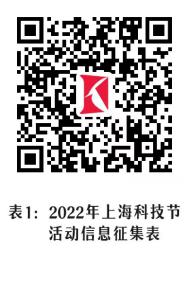 2022年上海科技节活动信息征集表（无需回复表格，请扫描右侧二维码填报）纸质版无需回复，请扫描二维码或登录小程序链接https://docs.qq.com/form/page/DRVFGVEtxeVdab1lC#/fill报送信息；联系人：上海科技节组委会  徐芷妤  23119277。申报主体□市委办局□区□园区企业□街道乡镇□科技创新基地（大科学装置|重点实验室|工程中心|平台等）□科普基地□社区创新屋□市委办局□区□园区企业□街道乡镇□科技创新基地（大科学装置|重点实验室|工程中心|平台等）□科普基地□社区创新屋□市委办局□区□园区企业□街道乡镇□科技创新基地（大科学装置|重点实验室|工程中心|平台等）□科普基地□社区创新屋□市委办局□区□园区企业□街道乡镇□科技创新基地（大科学装置|重点实验室|工程中心|平台等）□科普基地□社区创新屋所属区主办单位主办单位活动形式□线下活动□线上活动（若线上活动已有网址链接，请填写活动链接）□线下活动□线上活动（若线上活动已有网址链接，请填写活动链接）□线下活动□线上活动（若线上活动已有网址链接，请填写活动链接）□线下活动□线上活动（若线上活动已有网址链接，请填写活动链接）活动开始日期活动结束日期活动结束日期活动名称活动地点开放时段活动人数活动人数活动内容：活动内容：活动内容：活动内容：活动内容：是否需要预约□是□否□是□否□是□否□是□否预约方式和内容：预约方式和内容：预约方式和内容：预约方式和内容：预约方式和内容：活动负责人手  机邮  箱公众热线